*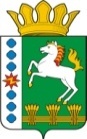 КОНТРОЛЬНО-СЧЕТНЫЙ ОРГАН ШАРЫПОВСКОГО МУНИЦИПАЛЬНОГО ОКРУГАКрасноярского краяЗаключениена проект постановления администрации Шарыповского муниципального округа «О внесении изменений в постановление администрации Шарыповского муниципального округа от 07.04.2021 № 279-п «Об утверждении  муниципальной программы Шарыповского муниципального округа «Защита от чрезвычайных ситуаций природного и техногенного характера, обеспечение безопасности населения» (в ред. 28.10.2022)  15 ноября 2022 год 									№ 49Настоящее экспертное заключение подготовлено Контрольно – счетным органом Шарыповского муниципального округа Красноярского края на основании ст. 157 Бюджетного  кодекса Российской Федерации, ст. 9 Федерального закона от 07.02.2011 № 6-ФЗ «Об общих принципах организации и деятельности контрольно – счетных органов субъектов Российской Федерации и муниципальных образований», ст. 15 Решения Шарыповского окружного Совета депутатов от 14.12.2021 № 5-32р «Об утверждении Положения о Контрольно – счетном органе Шарыповского муниципального округа Красноярского края» и в соответствии со стандартом организации деятельности Контрольно – счетного органа Шарыповского муниципального округа Красноярского края СОД 2 «Организация, проведение и оформление результатов финансово – экономической экспертизы проектов Решений Шарыповского окружного Совета депутатов и нормативно – правовых актов по бюджетно – финансовым вопросам и вопросам использования муниципального имущества и проектов муниципальных программ» утвержденного приказом Контрольно – счетного органа Шарыповского муниципального округа Красноярского края от 25.01.2021 № 03.Представленный на экспертизу проект постановления администрации Шарыповского муниципального округа «О внесении изменений в постановление администрации Шарыповского муниципального округа от 07.04.2021 № 279-п «Об утверждении  муниципальной программы Шарыповского муниципального округа «Защита от чрезвычайных ситуаций природного и техногенного характера, обеспечение безопасности населения»  направлен в Контрольно – счетный орган Шарыповского муниципального округа Красноярского края 15 ноября 2022 года. Разработчиком данного проекта Программы является администрация Шарыповского муниципального округа Красноярского края.Основанием для разработки муниципальной программы является:- статья 179 Бюджетного кодекса Российской Федерации;- постановление администрации Шарыповского муниципального округа от 13.04.2021 № 288-п «Об утверждении Порядка принятия решений о разработке муниципальных программ Шарыповского муниципального округа, их формирования и реализации» (в ред. от 22.07.2022);- распоряжение администрации Шарыповского муниципального округа от 21.07.2021 № 374-р «Об утверждении перечня муниципальных программ Шарыповского муниципального округа» (в ред. от 03.08.2022).Мероприятие проведено 15 ноября 2022 года.В ходе подготовки заключения Контрольно – счетным органом Шарыповского муниципального округа Красноярского края были проанализированы следующие материалы:- проект Постановления администрации Шарыповского муниципального округа «О внесении изменений в Постановление администрации Шарыповского муниципального округа от 07.04.2021 № 279-п «Об утверждении муниципальной программы Шарыповского муниципального округа «Защита от чрезвычайных ситуаций природного и техногенного характера, обеспечение безопасности населения» (в ред. 28.10.2022);-  паспорт муниципальной программы «Об утверждении муниципальной программы «Защита от чрезвычайных ситуаций природного и техногенного характера, обеспечение безопасности населения».Муниципальная программа Шарыповского муниципального округа «Защита от чрезвычайных ситуаций природного и техногенного характера, обеспечение безопасности населения» излагается в новой редакции.Исполнитель муниципальной программы администрация Шарыповского муниципального округа Красноярского края.Соисполнитель муниципальной программы отсутствуют.Перечень подпрограмм муниципальной программы:Безопасность на водных объектах, профилактика терроризма и экстремизма, защита населения от чрезвычайных ситуаций на территории Шарыповского муниципального округа.Обеспечение вызова экстренных служб по единому номеру «112» в Шарыповском  муниципальном округе.Целью Программы является создание эффективной системы защиты населения и территории Шарыповского муниципального округа от чрезвычайных ситуаций, обеспечение пожарной  безопасности и безопасности людей на водных объектах.Задачи муниципальной программы:1. Снижение рисков и смягчение последствий совершения террористических акций, чрезвычайных ситуаций природного и техногенного характера, пожаров и происшествий на водных объектах округа.2. Повышение уровня безопасности населения округа и снижение социально-экономического ущерба от чрезвычайных ситуаций и происшествий путем сокращения времени реагирования экстренных оперативных служб при обращениях населения по единому номеру «112».Сферой реализации программы является организация эффективной деятельности в области гражданской обороны, защиты населения и территорий от чрезвычайных ситуаций природного и техногенного характера, обеспечения пожарной безопасности и безопасности людей на водных объектах на территории Шарыповского муниципального округа.          С целью оказания помощи населению округа в чрезвычайных ситуациях в округе созданы:          - 4 подразделения противопожарной охраны (в с. Парная, с. Шушь,          с. Новоалтатка, с. Ивановка) которые в свою очередь прикрывают в противопожарном отношении 60% населенных пунктов округа и проводят противопожарную профилактику, остальные 40% населенных пунктов округа находятся под прикрытием 11 ПСО ФПС ГПС ГУ МЧС России по Красноярскому краю;         - Шарыповский инспекторский участок центра Государственной инспекции по маломерным судам МЧС по Красноярскому краю, задачами которого является регулирование движения маломерных судов, проведение рейдов, с целью проверки эксплуатации баз массового отдыха граждан, а также контроль за поведением людей на пляжах и других зонах отдыха;         - МКУ «ЕДДС по городу Шарыпово и Шарыповскому муниципальному округу» основной деятельностью, которого является взаимодействие со всеми дежурно-диспетчерскими службами экстренных оперативных служб и организаций (объектов) муниципального образования независимо от форм собственности по вопросам сбора, обработки и обмена информацией о чрезвычайных ситуациях природного и техногенного характера (происшествиях) и совместных действий при угрозе возникновения или возникновении ЧС (происшествий).             Администрацией Шарыповского муниципального округа ведется планомерная работа в области гражданской обороны, защиты населения и территории округа от ЧС (происшествий):            - в плановом порядке проводятся заседания окружной комиссии по предупреждению и ликвидации ЧС и обеспечению пожарной безопасности;            - ведется профилактическая работа с жителями округа, направленная на предотвращение бытовых пожаров;             - проводятся проверки и обследования объектов социально-культурного назначения;             - проводятся командно-штабные учения гражданской обороны, а также объективные тренировки;             - осуществляется подготовка населения округа в области гражданской обороны, защиты населения и территории от ЧС, а также пропаганда мер, направленных на обеспечение безопасности людей на водных объектах.На реализацию программных мероприятий запланирован объем бюджетных ассигнований в сумме 24 265 670,00 руб.,  том числе:                	                                                                                     (руб.)Реализация программных мероприятий позволит не превысить целевые показатели.Целевые показатели муниципальной программыПланируемое финансирование подпрограммы «Безопасность на водных объектах, профилактика терроризма и экстремизма, защита населения от чрезвычайных ситуаций на территории Шарыповского муниципального округа»  за счет средств бюджета округа в сумме 3 968 100,00 руб.,  том числе:- 2023 год в сумме 1 322 700,00 руб.;- 2024 год в сумме 1 322 700,00 руб.;- 2025 год в сумме 1 322 700,00 руб.          Целью подпрограммы является снижение рисков и смягчение последствий совершения террористических акций, чрезвычайных ситуаций природного и техногенного характера, пожаров и происшествий на водных объектах округа.            Для достижения этой цели необходимо создание эффективной системы защиты населения и территории Шарыповского муниципального округа от чрезвычайных ситуаций, обеспечения пожарной безопасности и безопасности людей на водных объектах.             Обеспечение безопасности населения и территории от угрозы терроризма и экстремизма, предупреждения и пресечения распространения террористической и экстремистской идеологии – одна из задач Концепции национальной безопасности как на федеральном, региональном, так и на муниципальном уровне.            В целях реализации системы мер по подготовке населения к действиям при угрозе и совершении террористических актов, а также профилактике терроризма и экстремизма, повышения антитеррористической защищенности мест массового пребывания граждан в округе проводятся обследования учреждений социальной сферы, объектов экономики на антитеррористическую защищённость. Проводятся лекции и беседы в учебных заведениях направленные на профилактику проявлений экстремизма, терроризма, преступлений против личности и общества. Через памятки проводится информирование населения о порядке действий при возникновении чрезвычайных ситуаций, связанных с террористическим актом.           Для финансирования непредвиденных расходов и мероприятий местного значения и в соответствии со статьей 81 БК РФ в расходной части бюджета округа предусмотрен резервный фонд, средства которого направляются на финансовое обеспечение:расходов на проведение аварийно-восстановительных работ и иных мероприятий, связанных с предупреждением и ликвидацией последствий стихийных бедствий, чрезвычайных ситуаций природного и техногенного характера, пожаров;ликвидации последствий проявлений терроризма и экстремизма на территории округа;оказания материальной помощи пострадавшим гражданам.            Наличие муниципального резерва, привлечение его ресурсов позволяет оперативно получить и доставить в пострадавший населенный пункт округа необходимые материальные ресурсы, обеспечить проведение неотложных работ в зоне бедствия и оказать помощь пострадавшему населению и территориям.             Реализация мероприятий подпрограммы позволит снизить следующие показатели:- количество человек, травмированных при пожарах составит не более 2 человек;- количество человек, погибших на водных объектах составит не более 2 человек;- зона прикрытия населения Шарыповского муниципального округа всеми видами пожарной охраны составит 100%; - доля гидротехнических сооружений находящихся в удовлетворительном состоянии составит 75%.Планируемое финансирование подпрограммы «Обеспечение вызова экстренных служб по единому номеру «112» в Шарыповском муниципальном округе» в сумме 20 297 570,00 руб.,  том числе:                                                                                                        (руб.)          Целью подпрограммы является повышение уровня безопасности населения округа и снижение социально-экономического ущерба от чрезвычайных ситуаций и происшествий путем сокращения времени реагирования экстренных оперативных служб при обращениях населения по единому номеру «112».         Достижение поставленной цели будет осуществляться путем решения  задачи по обеспечению функционирования системы обеспечения вызова экстренных оперативных служб по единому номеру «112».         Реализация мероприятий подпрограммы позволит обеспечить своевременную обработку сообщений и заявлений в МКУ «ЕДДС по г. Шарыпово и Шарыповскому муниципальному округу» от населения.При проверке правильности планирования и составления муниципальной программы нарушений не установлено.На основании выше изложенного Контрольно – счетный орган Шарыповского муниципального округа Красноярского края предлагает администрации Шарыповского муниципального округа принять проект постановления администрации Шарыповского муниципального округа «О внесении изменений в постановление администрации Шарыповского муниципального округа от 07.04.2021 № 279-п «Об утверждении  муниципальной программы Шарыповского муниципального округа «Защита от чрезвычайных ситуаций природного и техногенного характера, обеспечение безопасности населения» (в ред. 28.10.2022).Председатель КСО Шарыповского муниципального округа      					Г.В. Савчуккраевой бюджетбюджет округаитогокраевой бюджетбюджет округаитого2023 год60 000,008 093 830,008 153 830,002024 год0,008 055 920,008 055 920,002025 год0,008 055 920,008 055 920,00итого60 000,0024 205 670,0024 265 670,00Целевой показательед. изм.2021 год2022 год2023 год2024 год2025 год2026 год2030 годКоличество человек, погибших при пожарах, не болеечел.1432222Количество происшествий на водных объектах, не болееед.3322222Доля отработанных сообщений и заявлений в МКУ «ЕДДС по г. Шарыпово и Шарыповскому муниципальному округу»%100,00100,00100,00100,00100,00100,00100,00краевой бюджетбюджет округаитогокраевой бюджетбюджет округаитого2023 год60 000,006 771 130,006 831 130,002024 год0,006 733 220,006 733 220,002025 год0,006 733 220,006 733 220,00итого60 000,0020 237 570,0020 297 570,00